Avis d’Appel d’Offres Ouvert (AAOO)Office du NigerAAOO N° 001/PDG-ON du 21.02.2022L’Office du Niger dispose de fonds sur son budget, afin de financer le Programme Annuel d’Entretien du réseau hydraulique 2022, et a l’intention d’utiliser une partie de ce fonds pour effectuer des paiements au titre du Marché des travaux de nettoyage mécanique dans le Fala de Molodo 1er Bief du Pk0 au PK50 Km, dans le cadre de l’entretien du réseau primaire, Exercice 2022.L’Office du Niger sollicite des offres fermées de la part des candidats éligibles et répondant aux qualifications requises pour réaliser les travaux suivants : Nettoyage mécanique dans le Fala de Molodo 1er Bief du Pk0 au PK50 Km ;La passation du Marché sera conduite par Appel d’Offres Ouvert tel que défini dans le Code des Marchés publics (Décret 604/PRM du 25 septembre 2015) à l’article 50, et ouvert à tous les candidats éligibles. Les candidats intéressés peuvent obtenir des informations auprès de la Direction Générale de l’Office du Niger, tél : (223) 21 32 02 92 et prendre connaissance des documents d’Appel d’Offres à l’adresse mentionnée ci-après : Direction Générale de l’Office du Niger, Bâtiment Farimaké, Ségou, Boulevard de l’Indépendance, de 7 heures 30 minutes à 16 heures 45 minutes du lundi au jeudi et de 7 heures 30 minutes à 12 heures 30 minutes le vendredi.Les exigences en matière de qualifications sont : Ligne de crédit : Cent Cinquante Millions (150 000 000) de FCFA pour les entreprises anciennes et pour les entreprises nouvellement créées : Trois Cent Millions (300 000 000) de F CFA ;Avoir un chiffre d’affaires annuel moyen des trois dernières années (2018, 2019, 2020) au moins égal à Trois Cent Millions (300 000 000) de FCFA ;Un (01) marché similaire au cours des Cinq (05) dernières années (2017, 2018, 2019, 2020, 2021) avec une valeur minimum de Quatre Vingt Dix millions (90 000 000) de F CFA ;Un parc de matériels comprenant au moins : Une (1) pelle amphibie ;Un (1) bateau faucardeur ;Une (1) pelle hydraulique de longue flèche d’une portée de 18 m au moins ;Un (01) Camion-Citerne à gasoil de 5000 à 10000 litres ;Un (01) Camion Benne.Le Personnel :Un Ingénieur du Génie Civil ou Génie Rural (Bac+4 au moins) ou équivalent, Conducteur des travaux avec au moins 5 ans d’expérience ;Deux Techniciens Supérieur BAC + 2 (DEF+4) au moins ou équivalent, en Génie Civil ou Génie Rural, Chef de Chantier avec 5 ans d’expérience. Voir le DPAO pour les informations détaillées. Les candidats intéressés peuvent consulter gratuitement le dossier d’Appel d’Offres complet ou le retirer contre paiement d’une somme non remboursable de (cent mille) 100 000 FCFA à l’adresse mentionnée ci-après : Direction Générale de l’Office du Niger, tél : (223) 21 32 02 92. La méthode de paiement sera en espèce contre quittance. Le Dossier d’Appel d’Offres sera adressé par dépôt physique au secrétariat de la Direction Générale.Les offres devront être soumises à l’adresse ci-après : Secrétariat de la Direction Générale de l’Office du Niger, Bâtiment Farimaké, Ségou au plus tard le 16 Mars 2022 à 11h00 mn. Les offres qui ne parviendront pas aux heures et date ci-dessus, indiquées, seront purement et simplement rejetées et retournées sans être ouvertes.Les offres doivent comprendre une garantie de soumission bancaire, d’un montant de Quatre Millions (4 000 000) de FCFA.Les Soumissionnaires resteront engagés par leur offre pendant une période de 90 jours à compter de la date limite du dépôt des offres comme spécifiées au point 19.1 des IC et au DPAO.Les offres seront ouvertes en présence des représentants des soumissionnaires qui souhaiteront assister à l’ouverture des plis le 16 Mars 2022 à 11h00 mn à l’adresse suivante : Salle de réunion de la Direction Générale de l’Office du Niger, Bâtiment Farimaké, Ségou.Le Président Directeur Général de l’Office du NigerAmpliations : DAF-DGEMRHSPMCHRONOMINISTERE DU DEVELOPPEMENT RURAL………………OFFICE DU NIGER…………….DIRECTION GENERALE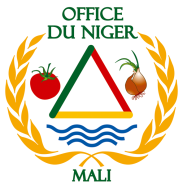 République du MaliUn Peuple - Un But - Une Foi